Free Write Week commencing 06/07/20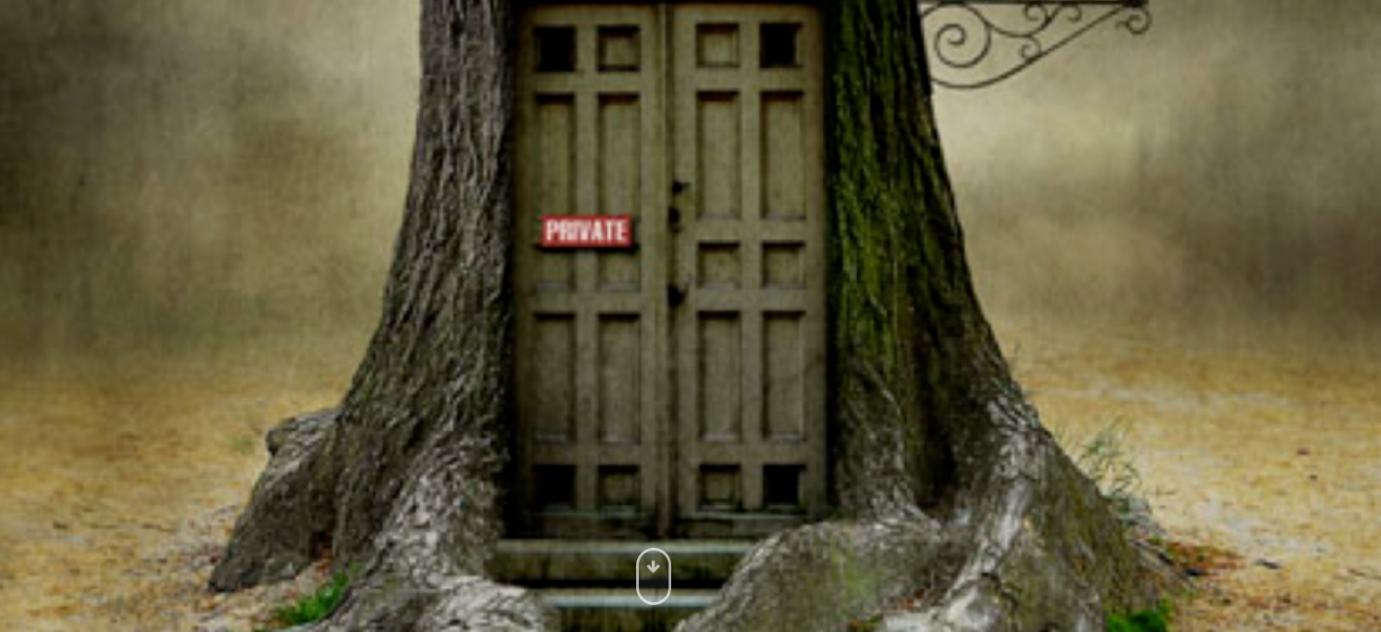 What happens when you open the door of the tree?Where will you go?What will you see?Who will be behind the door?